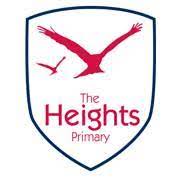 We warmly welcome families of children with SEND to our second SEND coffee morning of this academic year.Tuesday 6th December from 9am-10am.During the coffee morning Mrs Van Schie and Mrs Mullaney will be discussing what support Brighter Futures for Children can offer you.  We will also share some ideas for supporting children with SEND during the Christmas holidays.Doors will be open from 9am for a 9.15am start. We hope to see you there.Kind regards,The SENCo team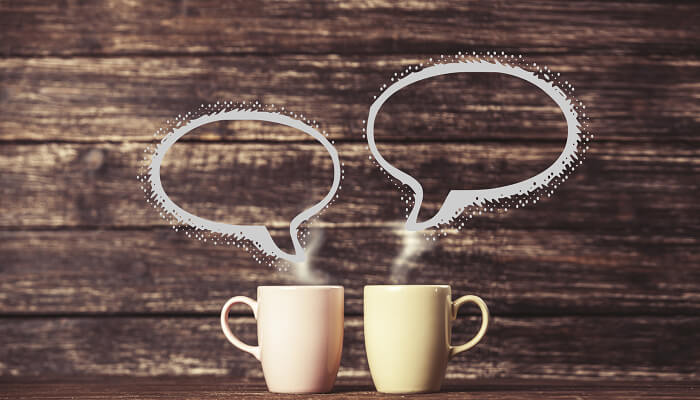 